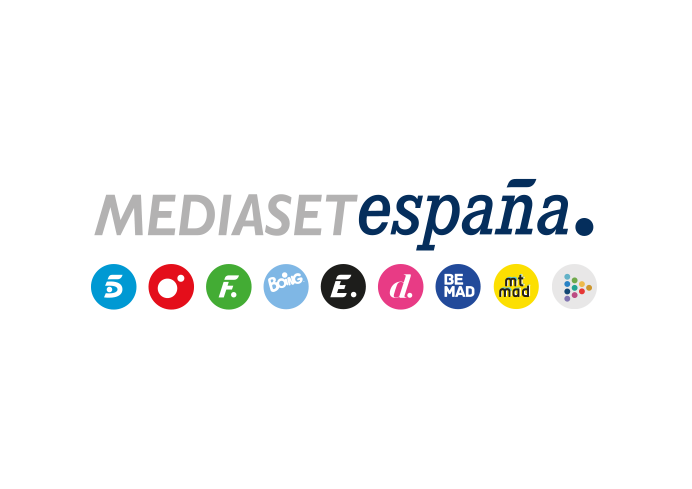 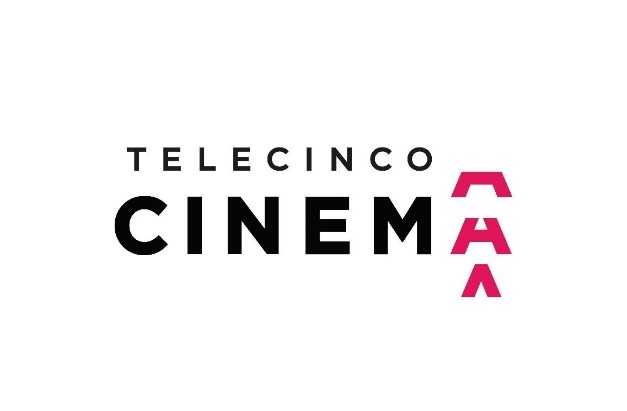 Madrid, 7 de marzo de 2023Teresa de Rosendo se incorpora a Telecinco Cinema como directora de Desarrollo de ProyectosCuenta con amplia experiencia profesional en desarrollo cinematográfico, guion de cine y televisión y producción ejecutiva, habiendo ejercido recientemente como showrunner, productora asociada y guionista de series. La filial cinematográfica de Mediaset España, productora de algunos de los largometrajes más vistos del cine español, refuerza su estructura con la incorporación de Teresa de Rosendo como nueva directora de Desarrollo de Proyectos.Se suma a un experimentado equipo en dependencia de Álvaro Augustin, director general de Telecinco Cinema, hoy convertido en uno de los productores cinematográficos más destacados de la industria, y de Ghislain Barrois, consejero delegado de la filial de Mediaset España y máximo responsable de Mediterráneo Mediaset España Group, distribuidora del grupo a cuya red de productoras pertenece Telecinco Cinema.Nacida en Pamplona en 1979, cuenta con amplia experiencia profesional en desarrollo cinematográfico, guion de cine y televisión y producción ejecutiva, habiendo ejercido como showrunner en la serie original de Netflix ‘El vecino’ y como productora asociada en la ficción de El Deseo para Paramount+ ‘Mentiras pasajeras’. Previamente y durante más de 20 años, Teresa ha protagonizado una abultada trayectoria como guionista de ficción en producciones como ‘Alma’ (Netflix), ‘Velvet’ y ‘Gavilanes’ (Antena 3), ‘Unidad Central Operativa’ y ‘Servir y proteger’ (TVE) o ‘MIR’ (Telecinco), entre otras. Teresa de Rosendo, coautora del libro ‘Objetivo Writers’ Room. Las aventuras de dos guionistas españoles en Hollywood’  y profesora en el Máster en Guion Audiovisual de la Universidad de Navarra y de la Universidad Rey Juan Carlos, es licenciada en Comunicación Audiovisual y diplomada en Gestión y Dirección de Empresas Audiovisuales por el Instituto de Empresa, habiendo cursado además el MediaXchange Showrunner Training Program en Los Ángeles. Telecinco Cinema, motor del cine españolDesde el origen de su obligada actividad en 1999, Telecinco Cinema (anteriormente denominada Estudios Picasso) ha participado en la producción casi 90 películas, 11 de ellas entre las 20 más taquilleras y con más espectadores del cine español, como las sagas ‘Ocho apellidos…’ y ‘Tadeo Jones’, ‘Lo imposible’, ‘El orfanato’, ‘Un monstruo viene a verme’, ‘Perfectos desconocidos’, ‘El laberinto del Fauno’, ‘Atrapa la bandera’, ‘Ágora’, ‘El Niño’, ‘Celda 211’, ‘No habrá paz para los malvados’, ‘Spanish Movie’, ‘Che, el argentino’, ‘Los crímenes de Oxford’ y ‘El otro lado de la cama’, entre otras. Sus películas han sido reconocidas con alrededor de 270 galardones, entre los que destacan tres Oscar, 80 Premios Goya, tres BAFTA, 22 Biznagas del Festival de Málaga, cuatro Ondas, siete Fotogramas de Plata, 10 de la Unión de Actores e, incluso, un Grammy Latino.